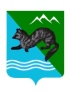 РАСПОРЯЖЕНИЕАДМИНИСТРАЦИИ СОБОЛЕВСКОГО   МУНИЦИПАЛЬНОГО  РАЙОНА                                                                                            КАМЧАТСКОГО КРАЯ  22 августа  2016                                 с. Соболево                                  №386 -р 	 В целях обеспечения реализации пунктов 5 и 9 Национального плана противодействия коррупции на 2016-2017 годы, утвержденного Указом Президента Российской Федерации от 01.04.2016 № 147           1.Внести  в распоряжение администрации Соболевского муниципального района  от 14.01.2016 № 07-р следующие изменения:          1) в таблице приложения:         а) в разделе 1 «Организационные мероприятия по реализации антикоррупционной политики в администрации Соболевского муниципального района Камчатского края» :         графу 2 пункта 1.1  изложить в следующей редакции:    б)  раздела 4 «Повышение эффективности механизмов урегулирования конфликта интересов, обеспечение соблюдения лицами, замещающими муниципальные должности, должности в администрации СМР ограничений, запретов и принципов служебного поведения в связи с исполнением ими должностных обязанностей, а также ответственности за их нарушение» :пункт 4.2 изложить в следующей редакции: 	пункт 4.3 признать утратившим силу;          пункт 4.4. изложить в следующей редакции:пункт.4.5 изложить в следующей редакции:        в)  в разделе 5 «Взаимодействие администрации СМР с институтами гражданского общества и гражданами, а также создание эффективной системы обратной связи, обеспечение доступности информации о деятельности администрации Соболевского муниципального района»:         пункт 5.1 изложить в следующей редакции:Дополнить пунктами 5.1.1 , 5.1.2  следующего содержания:    2. Руководителям структурных подразделений администрации обеспечить реализацию настоящего распоряжения.Глава Соболевского муниципального района                                 В.И.Куркин1.1.Обеспечение действенного функционирования Комиссии по   вопросам, касающимся соблюдения требований к служебному (должностному) поведению муниципальных служащих администрации СМР и урегулированию конфликта интересов в администрации СМР (далее – Комиссия) (с участием ежегодного рассмотрения на заседаниях указанных комиссий вопроса о состоянии работы по выявлению случаев несоблюдения лицами, замещающими муниципальные должности, муниципальными служащими, руководителями районных казенных учреждений требований о предотвращении или об урегулировании конфликта интересов и мерах по ее совершенствованиюПроведение заседаний комиссии не реже одного раза в квартал (по отдельному плану)Глава СМР, Председатель Комиссииорганизация работы по противодействию коррупции в администрации СМР   4.2Соблюдение лицами, замещающими муниципальные должности в администрации Соболевского муниципального района, муниципальными служащими запретов, ограничений и требований противодействия коррупции, в том числе касающихся получения подарков указанными лицами, выполнения иной оплачиваемой работы, обязанности уведомлять об обращениях в целях склонения к совершению коррупционных правонарушений, и анализ осуществления контрольных мероприятий. в течение 2016-2018 годов Управление делами администрации СМР Контроль за соблюдением лицами, замещающими муниципальные должности в администрации Соболевского муниципального района, муниципальными служащими законодательства Российской Федерации  о противодействии коррупции, оперативное реагирование на ставшие известными факты коррупционных проявлений 4.4Осуществление контроля за применением предусмотренных законодательством Российской Федерации мер юридической ответственности в каждом случае несоблюдения запретов, ограничений и требований, установленных в целях противодействия коррупции, в том числе мер по предотвращению и (или) урегулированию  конфликта интересов, а также придание гласности этих случаев, при их установлениив течение 2016-2018 годовУправление делами администрации СМРОбеспечение неотвратимости ответственности           за совершенное коррупционное правонарушение4.5Осуществление комплекса организационных, разъяснительных и иных мер по соблюдению лицами, замещающими муниципальные должности в администрации Соболевского муниципального района, муниципальными служащими запретов, ограничений и требований, установленных в целях м противодействия коррупции, недопущению ими поведения, которое может восприниматься окружающими как обещание или предложение дачи взятки либо как согласие принять взятку или как просьба о даче взятки, формированию у них негативного отношения к дарению подарков в связи с их должностным положением или в связи с исполнением ими служебных обязанностей, отрицательного отношения к коррупции (соблюдения требований и положений антикоррупционного законодательства Российской Федерации, ответственности за нарушение указанных требований), а также об изменениях в антикоррупционном законодательстве Российской Федерации и Камчатского краяв течение 2016-2018 годовУправление делами администрации СМР; Правовой отдел управления делами администрации СМРУкрепление служебной дисциплины, профилактика возникновения коррупционных рисков при исполнении должностных обязанностей лицами, замещающими муниципальные должности администрации Соболевского муниципального района, муниципальными служащими 5.1Осуществление и проведение комплекса просветительских и разъяснительных мер (заседаний, «круглых столов») по соблюдению муниципальными служащими запретов, ограничений и требований, установленных в целях противодействия коррупции, в том числе с участием общественных организаций, уставной задачей которых является участие в противодействии коррупции, и других инструментов гражданского общества в течение 2016-2018 годов;Управление делами администрации Соболевского муниципального района; структурные подразделения администрации Соболевского муниципального районаОбеспечение открытости при обсуждении принимаемых в администрации Соболевского МР мер  по вопросам противодействия коррупции 5.1.1Формирование и внедрение системы общественного контроля и оценки общественными организациями наличия коррупционных рисков в деятельности администрации и структурных подразделений администрации Соболевского муниципального районав течение 2016-2018 годов;Общественный Совет  при администрации Соболевского МРАктивизация общественного участия в мероприятиях по противодействию коррупции, выявлению причин и условий возникновения коррупционных рисков в деятельности администрации и структурных подразделений администрации Соболевского муниципального района5.1.2Внесение  изменений в действующие нормативно правовые акты органов местного самоуправления Соболевского муниципального района,  устанавливающие дополнительные  гарантии обеспечения независимой антикоррупционной экспертизы нормативно правовых актов (проектов нормативно правовых актов) органов местного самоуправления Соболевского муниципального района, в том числе предусматривающие создание единого интернет-портала для размещения проектов указанных актов в целях их общего обсуждения и проведения независимой антикоррупционной экспертизыI квартал 2017 годаУправление делами администрации Соболевского МРРеализация гражданами права на участие в  управлении делами муниципалитета, повышение эффективности действующих  нормативно правовых актов органов местного самоуправления Соболевского МР 